BIGFORK DRUGSTORE’s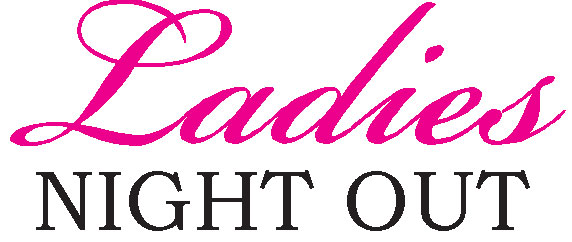 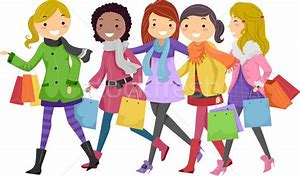 Tuesday, December 4th 6pm to 8pm Celebrating the season with 20% off storewide REFRESHMENTS & DOOR PRIZES Kalispell’s Kettle Care Organics will be featuredBigfork Drugstore8111 MT Hwy 35 Bigfork, MT 59911406 - 837 – 4370(Excludes prescription, diabetic supplies, gift cards and current discounted items)